ПРОЕКТ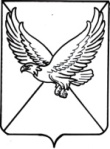 СОВЕТ ПЕРВОМАЙСКОГО СЕЛЬСКОГО ПОСЕЛЕНИЯ ЛЕНИНГРАДСКОГО РАЙОНАР Е Ш Е Н И Еот  ________                                                                                                                     № ___поселок ПервомайскийОб утверждении Порядка предоставления муниципальных гарантий Первомайского сельского поселения Ленинградского районаВ соответствии со статьями 9, 115, 115.1, 115.2, 117 Бюджетного кодекса Российской Федерации, Федеральным законом от 6 октября 2003 года № 131-ФЗ «Об общих принципах организации местного самоуправления в Российской Федерации», руководствуясь Уставом Первомайского сельского поселения Ленинградского района, Совет Первомайского сельского поселения Ленинградского района  р е ш и л:1.Утвердить Порядок предоставления муниципальных гарантий Первомайского сельского поселения Ленинградского района согласно приложению к решению (прилагается).2. Решение Совета Первомайского сельского поселения Ленинградского района от 10 ноября 2005 года № 11 «Об утверждении порядка предоставления муниципальных гарантий» считать утратившим силу.3. Контроль за исполнением настоящего решения возложить на комиссию по вопросам экономики, бюджета, налогам и имущественных отношений (Жемчужная).4. Настоящее решение вступает в силу со дня  подписания. Глава Первомайского сельскогопоселения Ленинградского района			                 М.А. Коровайный